Fast Tracking Your Branching ScenariosActivity WorksheetsLearning Solutions ConferenceApril 19, 2022Christy Tuckerchristy@christytuckerlearning.com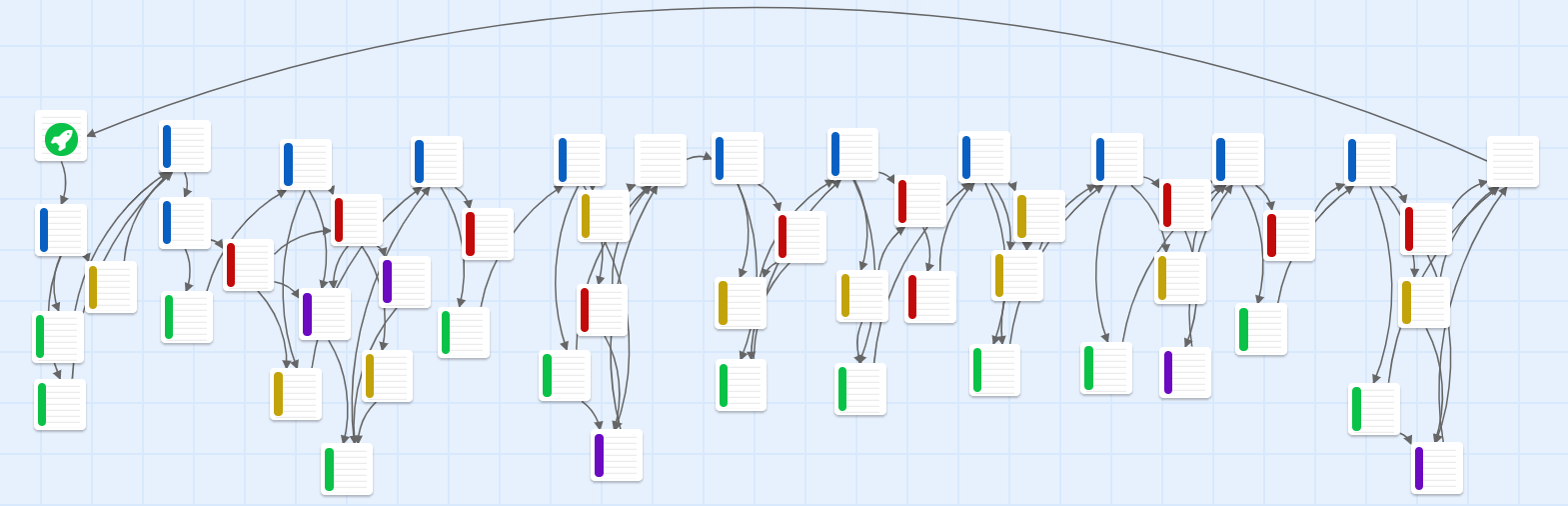 Activity 1: Objective and Desired Behavior	3Activity 2: 4Cs	4Main Character (Protagonist)	4Other Characters	5Context	5Challenges	6Consequences	6Activity 1: Objective and Desired BehaviorWhat is the objective of your branching scenario? Focus on a single objective with one-specific action or behavior.What does the desired behavior look or sound like?At a high level, what are the steps if someone does the process or behavior perfectly? What is the “ideal path” in the branching scenario?Activity 2: 4CsPlan your scenario in more detail with the characters, context, challenges, and consequences. Because you don’t have access to a SME, you may need to use your imagination for some details.Main Character (Protagonist)Who is your main character? Make sure their goals align with your objective.Other CharactersWho are the other characters in the scenario? Use as many rows as you need (or skip this if your scenario only has a single character).ContextHow could you set the context for your scenario? You may not use all of these ideas; just brainstorm for now.Challenges What are the challenges your character faces in your scenario? What mistakes could your main character make?ConsequencesWhat are some of the consequences that could happen in the scenario? Personal detailsGoals and motivationJob, role, work environmentProblems, challenges, worries, fearsNameRoleDetailsImagesLanguageOther ideasChallengesConsequences